Unit 8 HW Day 1 		8-17, 18, 20, 21Convex and Non-Convex PolygonsA polygon is defined as a two-dimensional closed figure made up of straight line segments connected end-to-end. These segments may not cross (intersect) at any other points.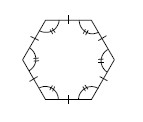 A polygon is referred to as a regular polygon if it is equilateral (all sides have the same length) and equiangular (all interior angles have equal measure). For example, the hexagon shown at right is a regular hexagon because all sides have the same length and each interior angle has the same measure.A polygon is called convex if each pair of interior points can be connected by a segment without leaving the interior of the polygon. See the example of convex and non-convex shapes in problem 8-4.8-17. The exterior angles of a quadrilateral are labeled a, b, c, and d in the diagram below. Find the measures of a, b, c, and d and then find the sum of the exterior angles.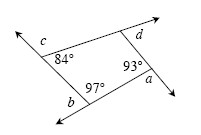 8-18. Find the area and perimeter of the shape below. Show all work.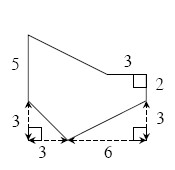 8-20. Suzette started to set up a proof to show that if ,  and AF =DC , then . Examine her work below. Then complete her missing 
 statements and reasons. Hints⇔Help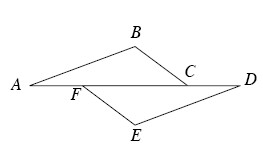 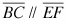 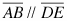 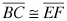 8-21. Multiple Choice: Which equation below is not a correct statement based on the information in the diagram?  
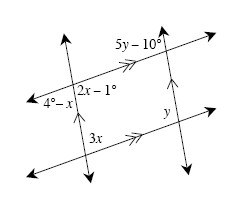 3x + y = 180°2x − 1° = 4° − x2x − 1° = 5y − 10°2x − 1° + 3x = 180°None of these is correctStatementReason1.  ,  and AF =D1.2.   mBCF = mEFC and mEDF = mCAB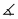 2.3.3. Reflexive Property4.   AF + FC = CD + FC4.  Additive Property of Equality (adding the same amount to both sides of an equation keeps the equation true)5.   AC = DF5. Segment addition6.   ΔABC ≅ ΔDEF6.7.7. ≅ Δs → parts